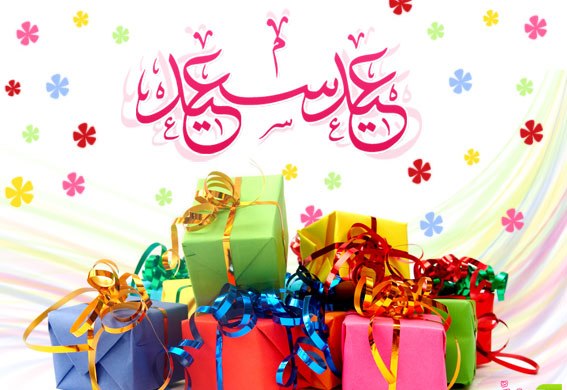 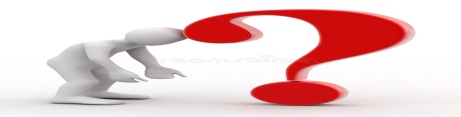 الكفــــــــــــــــــــــــــــــــاءة الشّامـــــــــــــــــــــــــــــــــــــــلةيتواصل المتعلّم بلغة سليمة، ويقرأ قراءة مسترسلة منغّمة ، نصوصا مركّبة حواريّة وتوجيهيّة  لا تقل عن مئة وثمانين كلمة وينتجها مشافهة وكتابة في وضعيّات تواصليّة دالّة . الكفــــــــــــــــــــــــــــــــــــــاءة الختـــــــــــــــــــــــــــــــــــــــامية للميـــــــــــــــــــــــــــــــــــــادين :الكفــــــــــــــــــــــــــــــــــــــاءة الختـــــــــــــــــــــــــــــــــــــــامية للميـــــــــــــــــــــــــــــــــــــادين :الكفــــــــــــــــــــــــــــــــــــــاءة الختـــــــــــــــــــــــــــــــــــــــامية للميـــــــــــــــــــــــــــــــــــــادين :ميدان إنتاج المكتوبميدان فهم المكتوبميدان فهم المنطوق وإنتاجهـ ينتج بلغة سليمة توجيهات حول المعاني السّامية للأعياد وما تحمل معها من قيم ، بالاعتماد على ما يتعلّمه من المقطع .ـ يقرأ نصوصا توجيهيّة وحواريّة قراءة تحليلية واعية ويصدر في شأنها أحكاما ويعيد تركيبها بأسلوبه الخاص، مستعملا مختلف الموارد المناسبة في وضعيّات دالّة . ـ يتواصل مشافهة بلغة سليمة ويفهم معاني الخطاب المنطوق، ويتفاعل معه  ويتمكّن من إنتاج خطابات شفوية توجيهيّة محترما أساليب آداب الحوار في وضعيّات تواصليّة دالّة . الكفـــــــــــــــــــــاءة الختـــــــــــــــــــــــــــامية للمقطـــــــــــــــــــــــــــــــــــــــع :في نهاية المقطع يتمكّن المتعلّم من إنتاج نصوص حوارية بأنواعه الثّلاثة ، بلغة سليمة ، تدور أفكارها حول الأعياد مجنّدين الموارد اللغوية التّالية : أدوات النّفي والتّنبيه والزيادة ـ الفعلان المجرّد والمزيد بأوزانهما المختلفة ، والظاهرة الإملائيّة : الواو المتوسّطة ، والبلاغيّة : التشبيه المجمل والتّمثيلي والجناس . مـــــــــــــــــــــــــــــــــركبات الكفــــــــــــــــــــــــــــــــــــــــــــــــــاءة : مـــــــــــــــــــــــــــــــــركبات الكفــــــــــــــــــــــــــــــــــــــــــــــــــاءة : مـــــــــــــــــــــــــــــــــركبات الكفــــــــــــــــــــــــــــــــــــــــــــــــــاءة : ميدان إنتاج المكتوبميدان فهم المكتوبميدان أسمع نصّي وإنتاجهـ يتقيّد بتقنيّات النّمطين الحواري والتوجيهي .ـ يحسن عرض إنتاجه شفهيّا بلغة فصيحة محترمه لشروط الأداء ، وكتابيّا بخطّ واضح مقروء . ـ يقرأ نصوص متعلّقة بالعيد وأبعاده الإنسانية والتربوية والدينيّة المختلفة ـ يستخرج شواهد متعلقة بالظواهر اللغوية والبلاغيّة . ـ يستخرج ما ورد فيها من قيم مختلفة ـ يحسن الإصغاء إلى الخطابات الشّفويّة ، ويحدّد فكرتها العامّة وأفكارها الأساسيّة ، فيتجاوب معها ويعيد تركيبها  المواقـــــــــــــــــــــــــــــــــــــــف والقيـــــــــــــــــــــــــــــــــــــــــم : ـ يتعرّف على دور الأعياد في تجسيد ثقافة التآزر والتّعاون .ـ يتبيّن معاني العيد المختلفة . ـ يتصف بمكارم الأخلاق وتتحلّى بما سيتعلّمه منها خلال المقطع  .ـ يتحلّى بروح البحث وحب الاكتشاف ، وينمّي قيمه العلميّة ، ويقتنع بحتميّة مساعدة كلّ محتاج خلال العيد أو سائر الأيام . الكفــــــــــــــــــــــــــــــــــــــــــــاءة العـــــــــــــــــــــــــــــرضيـــــّــــــــــــــــــــــــــــــــــــةـ يعبر مشافهة بلغة سليمة . ـ يحسن الاستماع و التواصل مع الغير . ـ يستثمر الموارد المكتسبة من النّصوص المسموعة أو المدروسة.ـ يحدد أفكار النّصوص ويوظف الأفكار والمفردات الجديدة. ـ يثري رصيده اللّغوي بمصطلحات جديدة .المــــــــــــــــــــــــــــــــــــــــوارد المستهدفــــــــــــــــــــــــــــــــــــــــــــةـ نصوص يغلب عليها النّمطان الحواريّ والتوجيهيّ .ـ أحرف النّفي وأحرف النفي وأحرف الزّيادة  ـ المجرّد والمزيد  .وضعيّـة :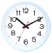 الوضعيّات التّعليميّة التّعلّميّة :التّقويم :الانطلاق03أتهيّأ : هو يوم ليس كسائر الأيّام ، فتسمع في الصّباح الباكر التّكبير والتّهليل وإذا خرجت من البيت تجد كل من لقيت وقد لبس أجمل الثياب ، كما تجد حركة غير مألوفة . فصباح أي الأيام هذا ؟ ج : صباح العيد . عمّ نعبّر بارتداء أجمل الثّياب ؟ ج : عن سعادتنا . اصغوا طغلى نصّ صباح العيد لتعرفوا أثر العيد على النّفوس .تشخيصي :  ينصت باهتمام ليتعرّف على الموضوع .03040203030205020402010202الوضعيّة الجزئيّة الأولى :  إسماع النّصّ : " صباح العيد " .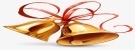 القراءة الأنموذجيّة الأولى : تؤدّى بتأنّ وهدوء وبتمثيل للمعاني .قراءة النّص المنطوق من طرف الأستاذ ، وفي أثناء ذلك يجب المحافظة على التّواصل البصريّ بينه وبين متعلّميه ، ويهيّء الأستاذ الظّروف المثاليّة للاستماع . مناقشة لاستخراج الفكرة العامة : 1 ـ في النّصّ ثلاث شخصيات بارزة ، حدّدوها .  ج : دعد وسلوى ورباب . 2 ـ ما المناسبة التي اجتمعن فيها ؟ ج : العيد .3 ـ ما إحساسهنّ فيه ؟ ج : فرحات ومسرورات . 4 ـ كيف عبّرن عن فرحتهنّ به ؟  ج : بذهابهن إلى مدينة الألعاب وتمتعهنّ بألعابها .العيد ليس يوما عاديا ، فهو يوم المسرّات والأفراح ، وهذا ماظهر على الفتيات الثلاثة حين قصدن مدينة الألعاب ليعبّرن عنها ، أجملوا معاني المسموع في فكرة عامة .  ـ أستكشف الفكرة العامّة : 1 ـ مظاهر العيد وفرحة الفتيات بمقدمه وتعبيره  .2 ـ العيد بهجة الكبار ومتعة الصّغار وسبب المسرات في كلّ الأقطار  .   إسماع النّصّ [ المرة الثانية ]                                                                  القراءة الأنّموذجيّة الثّانية : تؤدّى بنفس الأداء : فيها ينبّه الأستاذ التّلاميذ إلى تسجيل رؤوس الأقلام، والكلمات المفتاحيّة ، ويتم استكشاف الكلمات الصّعبة التي تعوق فهم المعنى .ـ مناقشة محتوى النّص وتحليله وإثراؤه :1 ـ لم كان للعيد نكهة خاصّة عند الأطفال ؟ ج : لأنّهم يستعدّون له استعداد خاصّا  فيمرحون ويمرحون خلال يومه ما لا يفعلون خلال سائر الأيّام . 2 ـ هل ينسون العيد ؟ ج : لا ينسونه مهما كبروا ، بل يبقى ذكرى خالدة في وجدانهم .  للعيد عند الأطفال نكهة خاصّة ، لا يزول أثرها مهما كبروا ، ليذكروا ما بقوا على قيد الحياة أنّه يوجد في العيد ما لا يوجد في غيره . اختصروا هذا في فكرة مناسبة .ـ العنصر الأوّل : أ ـ  العيد ذكرى خالدة في وجدان الأطفال .ب ـ فرحة الأطفال بالعيد واستعدادهم له . 3 ـ من أوّل الذين قابلتهم صباح ؟ ج : أمّها .4 ـ ماذا أهدتها ؟  وماذا قالت لها ؟ ج : أهدتها قبلة وقالت ولأبيها : "عامكما حلو سعيد"  5 ـ إلى أين ذهبت بهد تهنئة والديها بالعيد ؟  ج : إلى الحارة . 6 ـ بمن التقت في حارتها ؟ ج : برفيقتيها : سلوى ورباب . لم ترد دعد أن تضيّع لحظة واحدة من العيد ، فبعد أن هنّأت والديها بالعيد ، التقت برفيقتيها سلوى ورباب ليبدأن يومهن مع العيد . ما الفكرة التي تتلاءم وهذه المعاني ؟ـ العنصر الثّاني : أ ـ دعد تهنّأ والديها ورفيقتيها بالعيد . ب ـ دعد تهدي أمّها قبلة العيد و تهنأ رفيقتيها بمقدمه .5 ـ ما هو العيد عند دعد ورفيقتيها ؟  ج : الّلعب في مدينة الألعاب  . 6 ـ ما الألعاب التي لعبنها ؟ ج : القطار والأرجوحة . 7 ـ بم شعر ثلاثتهن أثناء لعبهنّ ؟ ج : بالفرح والسّرور .اختارت دعد ورفيقتاها قضاء عيدهن في مدينة الألعاب ، فبين ركوب القطار والأرجوحة ظهرت سعادتهن التي ملأت يومهنّ . ما الفكرة التي تتلاءم وهذه المعاني ؟ـ العنصر الثّالث : أ ـ احتفال الفتيات بالعيد في مدينة الألعاب . ب ـ مدينة الألعاب قبلة دعد ورفيقتيها صبيحة العيد .ـ أثري لغتي : 	الوجدان : قوى النّفس الباطنية . الحارة : الحيّ .الأقطار : نواحي ، جهات .   ـ القيم المستفادة :1 ـ هلّ الهلال فحيّوا طالع العيد   حيّوا البشير بتحقيق المواعيد2 ـ عيدنا فرحتنا . قراءات ختاميّة لاستكشاف الأخطاء والتدرّب على تركيب المقروء .تكويني :يبدي رأيه ويتدخل في المناقشة مستثمرا ما سجّله من رؤوس أقلام .يصيغ فكرة عامة مناسبة .يستنبط أبرز عناصر المسموع .يتعهّد لغته ويثريها بمصطلحات جديدة .يسنبط قيم النّص وأبرز معانيه .أستثمر 10الوضعيّة الجزئيّة الثّانية :أنتج مشافهة : ص111 من الكتاب المدرسيّ . دور الأستاذ : المراقبة والتّوجيه والتّنشيط ، سائلا ومعقّبا عن كل ما يدور بين المتعلّمين أثناء المناقشة ، مؤيّدا ومصوّبا للمعارف والمعلومات والمعطيات .التّشجيع وزرع روح التّنافس بين المتعلّمين .ختامي : يقدّم المتعلّم عرضه محترما شروط الأداءالختامي 02أحضّــــر : 
ـ لعلّك نعيش هذا الجوّ البهيج كلّ عام مرّتين على الأقلّ ، ولكن ما هي المعاني التي يمكن أن يستحضرها الإنسان مع تلك البهجة ؟ ـ استعن بنص من معاني العيد لتتعرف على بعض تلك المعاني .يرتبط ذهنيّا بدرسه المقبل فيحضّره ويقف على أبرز معالمه .حكمة اليوم : كن عادلا قبل أن تكون كريما . حكمة اليوم : كن عادلا قبل أن تكون كريما . حكمة اليوم : كن عادلا قبل أن تكون كريما . حكمة اليوم : كن عادلا قبل أن تكون كريما . وضعيّـة :الوضعيّات التّعليميّة التّعلّميّة :التّقويم :الانطلاق03أتهيّأ : في ليلة الشّك من عيد الفطر ، كان موضوع درس سمعته قبيل صلاة التّراويح زكاة الفطر ، وعرفت من خلاله أنّها طعمة للفقراء والمساكين ليشاركوا البقيّة فرحة العيد فقلت في قرارة نفسك متعجبا : " أنا أسعد بالثياب الجديدة وغيري يسر بالصّدقات ! " هنا أدركت أنّ للعيد معان مختلفة وكثيرة ستتعرّف على بعضها من خلال ص 112 تشخيصي :   يدرك اختلاف نظرة النّاس للأعياد . 020203040203020206020202 أقرأ : القــــــــــــــراءة : 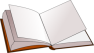         أ ـ الصامتة البصريّة لنصّ : " من معاني العيد " ص 112         ب ـ النموذجيّة : من طرف الأستاذ لتمثيل المعاني .         ج ـ النموذجيّة : توزّع فجائيّا على التّلاميذ لتعويدهم المتابعة . أفهم وأناقش : 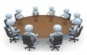 اكتشف الفكرة العامة : استنادا إلى هذه القراءات حاولوا الإجابة عن الأسئلة التّالية : 1 ـ ما المناسبة التي دارت حولها مجريات النّص ؟ ج : العيد . 2 ـ في النّص طائفتان من الناس ، اذكرهما . ج : الأغنياء والفقراء .  3 ـ هل يسعد الفقراء في الأعياد ؟  ج : لا يسعدون به . 4 ـ ما سبيل الأغنياء إلى إسعادهم ؟ ج : الإحساس بهم والتّصدّق عليهم .  5 ـ ما المعنى الحقيقيّ للعيد إذن ؟ ج : ظهور البهجة على الفقراء قبل الأغنياء . الناس متباينون في أرزاقهم ، لكنّ العيد فرصة لتجاوز تلك الفروقات ، فليس المهم أن نلبس الجديد ، بل أن نعين الفقراء وندخل البهجة إلى قلوبهم ، قدّموا فكرة عامة مناسبة .ـ الفكرة العامّة : 1 ـ بين حاجة الفقراء وكرم الأغنياء تتجسّد معاني العيد .2 ـ إسعاد الفقراء يوم العيد مسؤولية الأغنياء والإحساس بهم واجبهم . قراءات المتعلّمين المحروسة والمتابعة :  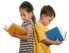 الفقرة الأوّلى [ لا تأتي ليلة  ... المروءة والإحسان ] قراءتها وتذليل صعوباتها : 1 ـ ما النّجمان اللذان يطلعان ليلة العيد ؟ ومن صاحب كل منهما ؟ ج : نجم سعود للسّعداء ، ونجم تعوس للأشقياء . 2 ـ ماذا يعد الأغنياء لأنفسهم ولأولادهم ولضيوفهم يوم العيد ؟ ج : يعدّون لأنفسهم صنوف الأردية والحلل ، ولأولادهم اللعب والتماثيل ولضيوفهم ألوان المطاعم والمشارب 3 ـ بيّن مظاهر بؤس الأشقياء فيه . ج : يبتون ليلتهم على مثل الجمر يئنّون في فراشهم .4 ـ ما واجب الأغنياء نحوهم ؟ ج : أن يمدّوا إليهم يد البرّ والمعروف ، ويفيضوا عليهم النّزر القليل مما أعطاهم الله .ـ أثري لغتي : صنوف : أنواع ـ الأردية : الملابس (ج رداء) ـ الحلل : الأزياء يئنّون : يتأوّهون ، يتوجعون ـ  النّزر : القليل ، التّافه ـ المروءة : كمال الرّجولة . شتّان بين عيد يتلذّذ فيه الأغنياء ويتمتّعون ، وآخر يضيق به صدر الفقراء لعوزهم وفاقتهم وهنا لا بد من التفاتة الموسرين إليهم ، ليتجاوزوا بؤسهم ، صوغوا هذا في فكرة جزئية . ـ الفكرة الجزئيّة الأولى : أ ـ إطلالة العيد تكشف سعادة للأغنياء وبؤس للفقراء .ب ـ العيد فرصة الأغنياء لإبهاج الفقراء ومساعدتهم . الفقرة الثّانية [ إنّ رجلا ... مرّتين ] قراءتها وتذليل صعوباتها :1 ـ ما المشهد الذي سيبكي الرّجل المؤمن ؟ ج : رؤية طفلة مسكينة بالية الثّياب ، كاسفة البال ، دامعة العين . 2 ـ ما الذي يجعلها تتوارى وراء الأسوار ؟ ج : خجلها من أن تشاهدها صاحباتها بثوبها الرّثّ ويديها الفارغتين ، وكل ما يدلّ على بؤسها وفقرها .3 ـ كيف يدفع المؤمن ألم هذا المشهد ؟ ج : بالحنوّ على الفتاة .4 ـ لم يفعل ذلك ؟ ج : لعلمه بأنّ أفضل أنواع السّعادة أن يدخل الفرحة على غيره . 5 ـ إلام دعا الكاتب الأغنياء ؟ ج : دعاهم إلى مساعدة الفقراء لرؤية أشعة السّعادة . ـ أثري لغتي : كاسفة : مهمومة وحزينة ـ رثاثة : اهتراء ـ لا يوازي : لا يضاهي ولا يساوي ـ المترقرقة : المتلألئة ـ حسب : يكفي ـ أرزائه : محنه ومصائبه .                      كمال الإيمان يقتضي أن نحسّ بمعاناة غيرنا ، وخير الأعمال أن ندخل البهجة على قلب تعيس مهموم ، على الأقل أيام العيد . اجعلوا من هذا فكرة مناسبة . ـ الفكرة الجزئيّة الثّانية : أ ـ وجوب الإحساس بالفقراء والسّعي إلى إسعادهم .ب ـ كرم الأغنياء أمل الفقراء لمجابهة أحزانهم يوم العيد . ـ القيم المستفادة : ـ قَالَ رَسُولُ اللَّهِ  "أَحَبُّ النَّاسِ إِلَى اللَّهِ أَنْفَعُهُمْ لِلنَّاسِ ، وَأَحَبُّ الأَعْمَالِ إِلَى اللَّهِ سُرُورٌ تُدْخِلُهُ عَلَى مُسْلِمٍ ، أَوْ تَكْشِفُ عَنْهُ كُرْبَةً ، أَوْ تَطْرُدُ عَنْهُ جُوعًا ، أَوْ تَقْضِي عَنْهُ دَيْنًا القراءة الختاميّة لما تمّ تدوينه للتدرب على الإنتاج الشّفهي والقراءة المعبّرة . مرحلي :يقرأ النّصّ قراءات متعدّدة  .يناقش و يبدي رأيه .يستخرج فكرة النّصّ العامّة .يتدرّب على القراءة المعبّرةيتدخّل في المناقشة يثري رصيده اللّغوي .يستنبط القيم المستفادة أستثمر08الوضعيّة الجزئيّة الثانية : ظاهرة إملائيّة : (رسم الهمزة المتوسّطة على الواو ) لاحظ الكلمات التّالية : كؤوس ـ خطؤهم ـ التّشاؤم ـ يؤمّ ـ بؤرة . 1 ـ علام رسمت الهمزة ؟ ج : على الواو . 2 ـ ما موقع الهمزة في كلّ كلمة ؟ ج : وسط الكلمة . 3 ـ حدّد حركة الهمزة وحركة ما قبلها واستنتج سبب رسمها متوسطة على الواو . ترسم الهمزة المتوسّة على الواو إذا كانت الهمزة : أ ـ مضمومة بعد ضمّ : شؤون ـ رؤوس .ب ـ مضمومة بعد فتح : رؤوف ـ هؤلاء .ج ـ مضمومة بعد سكون : أرؤس             ـ أو  بعد ألف مد : التّفاؤل ـ سماؤنا د ـ مفتوحة بعد ضمّ : مؤلّف ـ يؤجّل .هـ ـ ساكنة بعد ضمّ : لؤلؤ ـ مؤلم . يتدرّب وينتج.العمل المنزليالعمل المنزليأقوم مكتسباتي : اذكر العبارات الدّالة على التّوجيه في النّصّ . ما نوع جملها ؟ وضّح . ختامي : يستثمر ويطبّقحكمة : عش عزيزا أو مت وأنت كريم .حكمة : عش عزيزا أو مت وأنت كريم .حكمة : عش عزيزا أو مت وأنت كريم .حكمة : عش عزيزا أو مت وأنت كريم .وضعيّـة :الوضعيّات التّعليميّة التّعلّميّة :التّقويم :الانطلاق02مراجعة أحكام درس الأفعال الخمسة .أتهيّأ : النّص عبارة عن مجموعة جمل مترابطة مع بعضها بواسطة أدوات وأحرف ذات دلالات مختلفة ، درس اليوم يعرّفنا بثلاثة أنواع من الأحرف . تابعوا . تشخيصي : يتبيّن وظيفة الحروف .050503الوضعيّة الجزئيّة الأولى :ألاحظ ـ  اقرأ الأمثلة التّالية : ـ الشّواهد :                (أ) 1 ـ فيا أيّها الأغنياء ؛ لا أقلّ أن تساعدوهم .2 ـ ماذا أعدّوا لهم في هذا اليوم من ثياب ؟3 ـ ها قد اقترب العيد ، وها أنا أنتظره بشوق .                                (ب)1 ـ إذا ما ذكرنا اليتامى ، فلن نهنأ إلا وهم يفرحون .2 ـ ما من يتيم إلا وعلينا رعايته فلم ير أفضل من إكرامه .3 ـ ليس الفقير بمستسلم ولا الغني ببخيل .4 ـ إنّه ليس كمثل أيّام العيد من يوم يفرح فيه الناس .5 ـ ما إن يحل العيد حتى يطفح السّرور على الوجوه . قراءة نموذجية (الأستاذ) تليها قراءتين أو ثلاث لأجود التلاميذ أداء  لاحظوا أمثلة الزّمرة (أ) 1 ـ ما الغرض الذي نستخدم فيه " أيّها " ؟ ج : النّداء .2 ـ ممّ تركّبت ؟ ج : أي + ها . 3 ـ ما فائدتها ؟ ج : التّنبيه . 4 ـ ماذا نقصد به ؟ ج : إعلام المخاطب وإثاة انتباهه . 5 ـ إلام أضيف حرف التنبيه في المثال 2 ؟ ج : إلى اسم الإشارة (ذا)6 ـ إلام يضاف أيضا حسب المثال 3 ؟ ج : أضيفت إلى " قد " وإلى الضّمير " أنا " . إلام توصّلتم ؟ مرحلي :يقرأ الشّواهد قراءة إعرابيّة سليمة .يتدخل في المناقشة ويبدي رأيه .يبني أحكام الدرس ويستنتج القاعدة 1 ـ يتعرّف على أحرف :أ ـ التّنبيه .0503040302لنواصل الآن مع أمثلة الطّائفة (ب) ركّزوا مع ما كتب باللّون الأحمر . 1 ـ قوموا الآن بحذف ما كتب بلون أحمر فيها . هل يختلّ المعنى حينها ؟ ج : لا يختلّ .2 ـ ماذا نسميها إذن ؟ ج : أحرف الزّيادة .  ـ تأمّلوا : إذا ما ذكرنا اليتامى ... ـ إذا ذكرنا اليتامى . 3 ـ أيّهما أكثر توكيدا ؟ ج : إذا ما ذكرنا اليتامى .4 ـ ما فائدة أحرف الزّيادة ؟ ج : التّوكيد . ما استنتاجكم ؟  لنختم بما لوّن بالأزرق في المجموعة (ب) 1ـ هل نهنأ بالعيد إذا لم يفرح الفقراء ؟ ج : لا نهنأ . 2 ـ ماذا أفادت لن في المثال إذن ؟ ج : النّفي .3 ـ استخرجوا باقي أدوات النّفي . ج : لم ـ ليس ـ لا .4 ـ هل تعرف غير هذه الأدوات النّافية ؟ ج : ما ـ غير ما الذي توصّلتم إليه ؟ القراءة النهائيّة للوقوف على الأخطاء وتقويمها . ب ـ الزّيادة .ج ـ النّفي .التّدريب10الوضعيّة الجزئية الثالثة :                                                                                     أوظّف تعلّماتي : حل تطبيقات ص 114 الختامي : يطبق ليرسّخ  فوائــــــــــــد :فوائــــــــــــد :1 ـ قد يضاف حرف التنبيه ' ها ' إلى القسَم خاصة إذا حذف حرف القسم ، مثل : ' ها الله ' .2 ـ ' لا ' ثلاثة أنواع : نافية ـ نافية للجنس ـ ناهية . 1 ـ قد يضاف حرف التنبيه ' ها ' إلى القسَم خاصة إذا حذف حرف القسم ، مثل : ' ها الله ' .2 ـ ' لا ' ثلاثة أنواع : نافية ـ نافية للجنس ـ ناهية . وضعيّـة :الوضعيّات التّعليميّة والنّشاطات المقترحة :التّقويم :الانطلاق05يراقب الأستاذ ما أنجزه المتعلمون من إعمال وما معهم من تحضيرات .أتهيّأ : التّذكير بأبرز نقاط المقروء ـ وسماع بعض الإنتاجات الشّفهية لمضمونه . تشخيصي :  يتذكر ـ يراجع25الوضعية الجزئيّة الأولى :  ـ أعد قراءة نص الحديث الشّريف ( من معاني العيد ) ثمّ أجب عن الأسئلة التّالية : 1 ـ استخرج من النّصّ ثلاثة أساليب إنشائيّة مختلفة واذكر أنواعها . أ ـ ماذا أعدّوا في هذا اليوم من ثياب ... أندادهم ؟ استفهام .ب ـ فهل لأولئك السّعداء ... والإحسان ؟ استفهام . ج ـ فيا أيّها الأغنياء ... نداء  2 ـ حدّد أركان التّشبيه في المثال الآتي : ( تتطاير فيه الأحلام الجميلة حول أسرّتهم تطاير الحمائم البيضاء حول المروج الخضراء ) ج : المشبّه : الأحلام الجميلة ـ المشبّه به : الحمائم البيضاء ـ وجه الشبه : الطيران الأداة : محذوفة [ تشبيه باستخدام المفعول المطلق ] 3 ـ قارن بين التّعبيرين  )يبتون قلقين) و(يبتون ليلتهم على مثل الجمر (وأيهما أجمل وأبلغ في التعبير ؟ ج : العبارة الثّانية أجمل وأبلغ ، لاحتوائها تشبيها صوّر حالة القلق ومداه ، وذلك ما قرّب المعنى أكثر فكان واضحا وقويّا .4 ـ ما نوع الصّورة البيانيّة في قول الكاتب : " أشعّة السّعادة " ؟  ج : استعارة مكنيّة : شبّه الكاتب السّعادة بما يشع كالشمس ، فذكر المشبّه (السّعادة) وحذف المشبّه به (الشّمس) وأبقى على ما يدل عليه (أشعّة) .  5 ـ حدّد أركان التّشبيهين التّاليين : ـ الأعياد مثل الضّيف            ـ الأعياد ضيف يسرّنا قدومه .ج : الأعياد : مشبّه  ـ مثل : أداة التّشبيه  ـ الضّيف : مشبّه به ـ وجه الشّبه : لم يذكر  الأعياد : مشبّه   ـ ضيف : مشبّه به ـ يسرنا قدومه : وجه الشّبه . أداة التّشبيه : لم تذكر .أ ـ ما الرّكن الناقص في كلّ منهما ؟ ج : الأوّل ينقصه وجه الشّبه والثّاني أداة التّشبيه .نسمّي هذا النّوع من التّشبيه : بالتّشبيه المجمل ، و له نوعان : 1 ـ ما حذف منه وجه الشّبه [ المشبّه + الأداة + المشبّه به ] كأنّ الفتاة قمر .2 ـ ما حذفت منه الأداة [ المشبّه + المشبّه به + وجه الشّبه ] الفتاة قمر في جماله . مرحلي :يناقش و يبدي رأيه .يشارك ويتدخل ليجيب ويشارك ..أستثمر .15الوضعيّة الجزئيّة الثّانية : ـ وجّه نصيحة لزملائك تذكّرهم من خلالها بأن لا ينسوا في غمرة فرحتهم ، زملاءهم الفقراء يوم العيد ، موظّفا أساليب إنشائيّة ، وما تراه مناسبا من صور فنيّة . ختامي : يثبت المكتسبات ويرسخ المفاهيم               حكمة : غالبا ما يضيع المال بحثا عن المال .                حكمة : غالبا ما يضيع المال بحثا عن المال .                حكمة : غالبا ما يضيع المال بحثا عن المال .                حكمة : غالبا ما يضيع المال بحثا عن المال . وضعيّـة :الوضعيّات التّعليميّة التّعلّميّة :التّقويم :الانطلاق05مراجعة أحكام درس : الحوار . أتهيّأ : حين تعطى لك ورقة الامتحان ، تشرع مباشرة في حلّها منفردا ، وكثيرا ما تربكك  إجابة ما ، فتحاور نفسك (أكتبها ـ لا أكتبها) وبعد خروجك تحاور زميلك حول الإجابات  ويوم التّصحيح تتحاور وكلّ القسم مع الأستاذ . كم حوارا قمتم به ؟ ج : ثلاثة حوارات هل هي متشابهة ؟ ج : لا ، مختلفة . هل للحوار نوع واحد إذن ؟ ج : له أنواع كثيرة .ستتعرّفون على أنواع الحوار في درسنا الجديد .تشخيصي :  يتبيّن موضوع الدّرس الجديد25الوضعية الجزئيّة 1 : ـ أتعرّف : اقرأ المقطع الحواري وأجب عمّا يليه من أسئلة :تكويني :يتدخل في المناقشة ويبدي رأيه .يتعرّف على مفهوم الحوار أ ـ الدّاخلي .ب ـ الثّنائي .قراءات ختاميّة لما تمّ تدوينه على اللّوح لاستكشاف الأخطاء وتقويمها . ج ـ متعدّد الأطراف .أستثمر10الوضعيّة الجزئيّة الثّانية :أتدرّب : قمت مع زملائك المنخرطين في جمعية خيرية لرعاية الأيتام صبيحة العيد بمبادرة طيبّة ، تمثّلت في جمع التّبرعات لفائدة هذه الفئة . وظف كلّ أنواع الحوار في هذه الالتفاتة الطيّبة موظفا ما أمكنك من الفنّيات الت تعلّمتها  ختامي : يتدرّب و يطبقعلى التقنيّة .الإنتاج ك 10أنتج : حل الوضعيّة الجزئيّة الأولى :  المطلوب ص 114. يدعم مكتسباته حكمة : نصف العالم يعيش الحياة ، والنّصف الآخر يعيش ليراقبهم . حكمة : نصف العالم يعيش الحياة ، والنّصف الآخر يعيش ليراقبهم . حكمة : نصف العالم يعيش الحياة ، والنّصف الآخر يعيش ليراقبهم . حكمة : نصف العالم يعيش الحياة ، والنّصف الآخر يعيش ليراقبهم . وضعيّـة :الوضعيّات التّعليميّة والنّشاطات المقترحة  :التّقويم :الانطلاق05أتهيّأ : تقسيم المتعلّمين إلى أفواج [05] وحثّهم على ضرورة العمل الجماعي .التدرّب على ع الجماعي 45 المطلوب 1 : إليك أنموذجا لبطاقة تهنئة ، املأه بعبارات تهنئة بمناسبة أحد الأعياد . 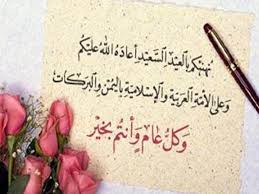 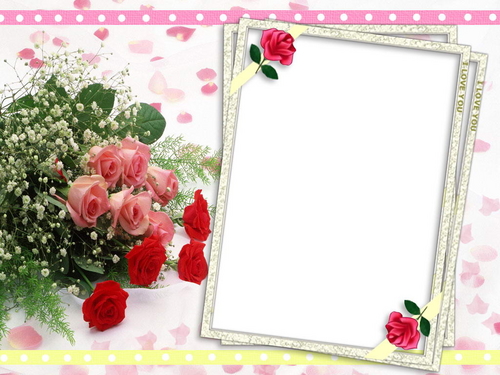 المطلوب 2 : صنّف الأعياد والمناسبات التّالية في الخانة المناسبة من الجدول المرفق محدّدا تواريخها عيد العمّال ـ عاشوراء ـ عيد النّصر ـ يوم المعلّم ـ عيد الأم ـ عيد الأضحى ـ ذكرى اندلاع ثورة التحرير ـ المولد النّبوي الشّريف ـ غزوة بدر الكبرى ـ فتح مكّة ـ ليلة القدر الإسراء والمعراج ـ عيد الاستقلال ـ رأس السّنة الهجريّة ـ عيد الشّجرة ـ عيد الطفولة .رأس السّنة الهجريّة 1 محرّم ـ عاشوراء 10 محرّم ـ المولد النبوي 12 ربيع الأوّل عيد الفطر 1 شوّال ـ عيد الأضحى 10 ذو الحجّة .الإسراء والمعراج 27 رجب ـ غزوة بدر 17 رمضان ـ فتح مكة 20 رمضان .ليلة القدر 27 رمضان ( فيها خلاف بين الفقهاء) اندلاع الثورة 1 نوفمبر ـ عيد الاستقلال 5 جويلية ـ عيد النّصر 19 مارسعيد العمّال 1 ماي ـ عيد الشجرة 21 مارس ـ عيد الأم 8 مارس ـ عيد الطّفولة 1 جوان عيد المعلّم 5 أكتوبر مرحلي :يملأ بطاقة التهنئة بطريقة صحيحة ..يتعرّف على بعض الأعياد  ويحدّد تواريخها .من درر الكلام  : كن مخلصا في عملك لتبلغ أقصى أملك .من درر الكلام  : كن مخلصا في عملك لتبلغ أقصى أملك .من درر الكلام  : كن مخلصا في عملك لتبلغ أقصى أملك .من درر الكلام  : كن مخلصا في عملك لتبلغ أقصى أملك .وضعيّـة :الوضعيّات التّعليميّة التّعلّميّة :التّقويم :الانطلاق05أتهيّأ : مراجعة أحكام درس : أحرف التنبيه والزيادة والنّفي . تشخيصي :  يتذكر ـ يراجع40 ـ المطلوب 1 : اقرأ الفقرة الثّانية وأجب عما يليها من أسئلة : كلمة العيد صغيرة في عددِ حروفها ، كبيرة في معناها ، فهي تجمعُ في طياتها الفرح والحبّ في آن واحد ، ويوم العيد يستعدّ له المسلمون طوالَ شهر رمضان ، من تحضير للملابس الجميلة التي تفرح الأطفال فيزهون بها ، بل ويحضّرونها بالقرب من فراشهم أمَلاً في لبسها في الصباح الباكر، ليبدؤوا يومهم الحافل السعيد ، إضافة إلى الآمال الأخرى ، وأهمّها الحصول على المال الذي لا يحصلون عليه في الأيام العاديّة  ليذهبوا به إلى محلّات البَاعة ؛ لشراء اللّعب الجميلة ، وأيضاً لشراء بعض الحلويات والحاجات التي لا يقدرون على شرائها بمصروفهم اليومي ، فالعيد نعمة ربّانية فيها خير كثير .الأسئلة : فهم النّصّ : أ ـ قدّم فكرة عامة مناسبة . ب ـ ما حقيقة العيد عند الأطفال ؟ ج ـ ما معنى : طيّاتها ـ يزهون . د ـ هات من الفقرة ضدّ : تفرّق ـ يحزن . أفهم قواعد لغتي : أ ـ اعرب ما فوق الخطّ في السّند .  ب ـ علل سبب كتابة الهمزة المتوسطة على الواو في كلمة " ليبدؤوا " ج ـ دلّ على بعض أحرف النّفي .أتذوّق نصّي : أ ـ اشرح الصورة البيانيّة التّالية : " تحضير الملابس التي تفرح الأطفال " ب ـ استخرج     1 ـ طباقا وبيّن نوعه .                     2 ـ تشبيها وبيّن نوعه . مرحلي :يتدرّب على تحليل النّصوص . .درر الكلام : الدّنيا سجال ، يوم لك ويوم عليك .درر الكلام : الدّنيا سجال ، يوم لك ويوم عليك .درر الكلام : الدّنيا سجال ، يوم لك ويوم عليك .درر الكلام : الدّنيا سجال ، يوم لك ويوم عليك .